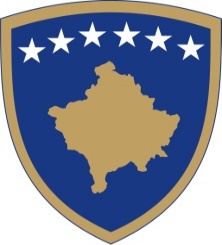 republika e KosovësRepublika Kosova-Republic of KosovoQeveria-Vlada-Government Ministria e Tregtisë dhe Industrisë - Ministarstvo Trgovine i Industrije - Ministry of Trade and Industryraporti  nga procesi i konsultimit Të PROJEKT RREGULLORESNR.XX/2020 PËR ORGANIZIMIN E BRENDSHËM DHE SISTEMATIZIMIN E VENDEVE TË PUNËS NË AGJENCINË E REGJISTRIMIT TË BIZNESEVE TË KOSOVËS NË MINISTRINË E TREGTISË DHE INDUSTRISËHyrja/sfondiMinistria e Tregtisë dhe Industrisë respektivisht Agjencia e Regjistrimit  Të  Bizneseve  të Kosovës  në cilësinë e Organit Propozues për hartimin e Projekt Rregullores për organizimin e brendshëm dhe sistematizimin e vendeve të punës në Agjencinë e  Regjistrimit të Bizneseve  të Kosovës  me  qëllim që të mundësoi implementimin e Ligjit Nr. 06/L-113 për Organizimin dhe Funksionimin e Administratës Shtetërore dhe të Agjencive të Pavarura, të Republikës së Kosovës si dhe Rregullores Nr. 01/2020 për Standardet e Organizimit të Brendshëm dhe Sistematizimin e Vendeve të Punës dhe Bashkëpunimin në Institucionet e Administratës Shtetërore dhe Agjencitë e Pavarura, ka hartuar Projekt Rregulloren  nr.xx/2020 për organizimin e brendshëm dhe sistematizimin e vendeve të punës në Agjencinë e Regjistrimit të Bizneseve të Kosovës.Prandaj përmes hartimit të Projekt Rregullores në fjalë do të përcaktohet organizimi  i brendshëm i Agjencisë së Regjistrimit të Bizneseve të Kosovës.Kjo Projekt Rregullore zbatohet për Agjencinë e Regjistrimit të Bizneseve të Kosovës, ku kompetencat e përgjithshme dhe specifike përcaktohen me Ligjin për Shoqëritë Tregtare si dhe legjislacionin përkatës në fuqi.Bazuar në Rregulloren nr. 09/2011 të Punës së Qeverisë, Rregulloren nr.13/2013 Për Shërbimin Ligjor Qeveritar, Ministria i ka kaluar hapat e mëposhtëm të procesit legjislativ si:  formimin e grupit punues, pjesëmarrjen në disa takime me grupin punues për hartimin draftit fillestar të Projekt Rregullores Nr.xx/2020 për organizimin e brendshëm dhe sistematizimin e vendeve të punës në Agjencinë e Regjistrimit të Bizneseve të Kosovës  dhe pas përfundimit të Projekt Rregullores është dërguar për komente te palët e interesit.Qëllimi dhe fushëveprimi i konsultimit gjatë hartimit të politikave është me rëndësi që të gjithë ata që janë të përfshirë në procesin e konsultimit të jenë të njohur qysh prej fillimit me qëllimin dhe fushëveprimin e kësaj projekt rregullore. Kjo do ti ndihmoi Ministrisë për të analizuar gjendjen, identifikimin e problemeve, opsioneve, përgatitjen e rekomandimeve dhe propozimeve nga palët, për ti përfshirë në Projekt Rregulloren Nr.xx/2020 për organizimin e brendshëm dhe sistematizimin e vendeve të punës në Agjencinë e Regjistrimit të Bizneseve të Kosovës.Ecuria e procesit të konsultimitDuke pasur parasysh se procesi i konsultimeve është realizuar dhe është zhvilluar konform rregullave dhe procedurave të përcaktuara në Rregulloren për Punën e Qeverisë nr. 09/2011, Rregulloren Nr. 05/2016 Për standardet minimale për procesin e konsultimit publik, Udhëzuesin për procesin e konsultimeve Nr.062/2011 dt. 26.09.2011, Ministria e Tregtisë dhe Industrisë, si organ propozues i këtij akti nënligjor ka zhvilluar procesin e konsultimeve paraprake dhe publike në të cilën periudhë e  ka dërguar në Konsultim te të gjitha institucionet përkatëse dhe shoqatat relevante, që t’ju ofrojë informata për publikun e në veçanti për grupet e interesit me qëllim të merret mendimi i publikut dhe grupeve të interesit rreth hartimit të Projekt Rregullores Nr.xx/2020 për organizimin e brendshëm dhe sistematizimin e vendeve të punës në Agjencinë e Regjistrimit të Bizneseve të Kosovës.Gjatë kësaj periudhe lidhur me Projekt Rregulloren  nuk kemi pranuar komente nga asnjë palë e interesit. Kohëzgjatja e procesit të konsultimit të dokumentit në fjalë, është bërë konform Rregullores për Punën e Qeverisë nr. 09/2011.Përmbledhje e  kontributeve të pranuara gjatë procesit të konsultimit dhe kategoritë e kontribuesve Nuk kemi pranuar komente. Hapat e ardhshëmPas përfundimit të procesit të konsultimit paraprak dhe konsultimit publik i cili është bërë në pajtim me udhëzuesit dhe standardet përkatëse për konsultime publike të nxjerra në pajtim me RRPQ, zyrtari përgjegjës për hartimin e projekt rregullores ia dërgon projekt aktin normativ drejtorit të departamentit Ligjor të ministrisë përkatëse i cili  nëse nuk ka vërejtje, e dërgon projekt aktin normativ për shqyrtim dhe miratim  ne  Qeveri  përmes Sekretarit të Përgjithshëm të ministrisë përkatëse.Tabela e detajuar me informatat per kontribuesit, arsyetimet për përgjigjet e pranuara dhe të refuzuara.  Metodat e KonsultimitDatat/kohëzgjatjaNumri i pjesëmarrësve Numri i pjesëmarrësve te cilet kane kontribuar Numri i komenteve  te pranuaraMetodat e KonsultimitDatat/kohëzgjatjaNumri i pjesmarresve Numri i pjesmarresve te cilet kane kontribuar Numri i komenteve  te pranuaraKonsultimet me shkrim / në mënyrë elektronike;Data e fillimit: 29 Qershor 2020    Data e përfundimit: 30 Korrik 202015 ditë pune2001Konsultimet me shkrim / në mënyrë elektronike;Publikimi në ueb faqe/Platforma elektronikeData e fillimit: 03 Gusht 2020    Data e përfundimit: 24 Gusht 202015 ditë pune200Publikimi në ueb faqe/Platforma elektronikeTakimet publikeTakimet publikeKonferencatKonferencatTakime me grupe të interesitTakime me grupe të interesitPunëtoritëPunëtoritëIntervistat/takimet sy në syIntervistat/takimet sy në syHulumtimet e opinionitHulumtimet e opinionitVotimi diskutuesVotimi diskutuesPanelet me qytetarë Panelet me qytetarë Stendat në rrugëStendat në rrugëtjetërtjetërEmri   i organizatës /individitKoment i organizatës /individitPërgjigja nga MinistriaE pranuar plotësishtE pranuar pjesërisht E refuzuarSqarim nga Ministria (veçanërisht arsyet për të mos pranuar komente të caktuara)